ОФИЦИАЛЬНОЕ ОПУБЛИКОВАНИЕПОСТАНОВЛЕНИЕАдминистрации сельского поселения Черновкаот 23.05.2022 № 44«О внесении изменений в постановление Администрации сельского поселения Черновка от 27.04.2018 №52 «Об утверждении муниципальной программы «Развитие малого и среднего предпринимательства на территории сельского поселения Черновка муниципального района Кинель-Черкасский Самарской области» на 2019-2027 годы»Руководствуясь распоряжением Администрации поселения Черновка от 18.05.2022 № 7 «О разработке проектов постановлений Администрации поселения Черновка «О внесении изменений в муниципальные программы сельского поселения Черновка Кинель-Черкасского района Самарской области»,ПОСТАНОВЛЯЮ:1. Внести в постановление Администрации сельского поселения Черновка от 27.04.2018 №52 «Об утверждении муниципальной программы «Развитие малого и среднего предпринимательства на территории сельского поселения Черновка муниципального района Кинель-Черкасский Самарской области» на 2019-2024 годы» следующие изменения: в муниципальной программе «Развитие малого и среднего предпринимательства на территории сельского поселения Черновка муниципального района Кинель-Черкасский Самарской области» на 2019-2027 годы (далее – муниципальная программа):в паспорте муниципальной программы:раздел «Объемы бюджетных ассигнований муниципальной программы» изложить в следующей редакции:«Общий объем бюджетных ассигнований на реализацию муниципальной программы за счет средств бюджета поселения составляет 1,0 тыс. рублей, в том числе по годам:2019 год – 0,0 тыс. рублей;2020 год – 0,0 тыс. рублей;2021 год – 0,0 тыс. рублей;2022 год – 0,0 тыс. рублей;2023 год – 0,0 тыс. рублей;2024 год – 0,0 тыс. рублей;2025 год – 1,0 тыс. рублей;*2026 год – 0,0 тыс. рублей;2027 год – 0,0 тыс. рублей;*финансирование основных мероприятий муниципальной программы в 2025 году носит прогнозный характер»;в тексте муниципальной программы:абзац 7 раздела 6 «Информация о ресурсном обеспечении муниципальной программы» изложить в следующей редакции:«Общий объем бюджетных ассигнований на реализацию муниципальной программы за счет средств бюджета поселения составляет 1,0 тыс. рублей, в том числе по годам:2019 год – 0,0 тыс. рублей;2020 год – 0,0 тыс. рублей;2021 год – 0,0 тыс. рублей;2022 год – 0,0 тыс. рублей;2023 год – 0,0 тыс. рублей;2024 год – 0,0 тыс. рублей;2025 год – 1,0 тыс. рублей;*2026 год – 0,0 тыс. рублей;2027 год – 0,0 тыс. рублей;*финансирование основных мероприятий муниципальной программы в 2025 году носит прогнозный характер»;приложение 1 к муниципальной программе изложить в редакции приложения к настоящему постановлению.2.Контроль за выполнением настоящего постановления оставляю за собой.3.Опубликовать настоящее постановление в газете «Черновские вести».4.Настоящее постановление вступает в силу со дня его официального опубликования.          Глава сельского поселения Черновка, А.Е. КазаевПриложение к постановлениюАдминистрации поселения Черновка от 23.05.2022 № 44Приложение 1 к муниципальной программе «Развитие малого и среднегопредпринимательства на территории сельского поселения Черновка муниципальногорайона Кинель-Черкасский Самарской области» на 2019-2027 годыПеречень основных мероприятий муниципальной программы «Развитие малого и среднего предпринимательства на территории сельского поселения Черновка муниципального района Кинель-Черкасский Самарской области» на 2019-2027 годыПОСТАНОВЛЕНИЕАдминистрации сельского поселения Черновкаот 23.05.2022 № 45«О внесении изменений в постановление Администрации поселения Черновка от 27.12.2017 №142 «Об утверждении муниципальной программы «Развитие градостроительной деятельности и обеспечение реализации документов территориального планирования на территории сельского поселения Черновка Кинель-Черкасского района Самарской области» на 2018-2026 годы»Руководствуясь распоряжением Администрации поселения Черновка от 18.05.2022 № 7 «О разработке проектов постановлений Администрации поселения Черновка «О внесении изменений в муниципальные программы сельского поселения Черновка Кинель-Черкасского района Самарской области»,    ПОСТАНОВЛЯЮ:1. Внести в постановление Администрации поселения Черновка от 27.12.2017 № 142 «Об утверждении муниципальной программы «Развитие градостроительной деятельности и обеспечение реализации документов территориального планирования на территории сельского поселения Черновка Кинель-Черкасского района Самарской области» на 2018-2026 годы» следующие изменения:в муниципальной программе «Развитие градостроительной деятельности и обеспечение реализации документов территориального планирования на территории сельского поселения Черновка Кинель-Черкасского района Самарской области» на 2018-2026 годы (далее – муниципальная программа):в паспорте муниципальной программы:раздел «Объемы бюджетных ассигнований муниципальной программы» изложить в следующей редакции:«Общий объем финансирования муниципальной программы составит 3723,0 тыс. рублей, в том числе по годам:2018 год – 36,6 тыс. рублей;2019 год – 0,0 тыс. рублей;2020 год – 948,9 тыс. рублей;2021 год – 0,0 тыс. рублей;2022 год – 0,0 тыс. рублей;2023 год – 2737,5 тыс. рублей;2024 год – 0,0 тыс. рублей;2025 год – 0,0 тыс. рублей;2026 год – 0,0 тыс. рублей.Из них:- за счет средств областного бюджета – 2809,0 тыс. рублей, в том числе за счет субсидий местным бюджетам для софинансирования расходных обязательств по вопросам местного значения, предоставляемых с учётом выполнения показателей социально-экономического развития (далее – стимулирующих субсидий) – 24,4 тыс. рублей, в том числе по годам:2018 год – 24,4 тыс. рублей, в т.ч. за счет стимулирующих субсидий – 24,4 тыс. рублей;2019 год – 0,0 тыс. рублей, в т.ч. за счет стимулирующих субсидий – 0,0 тыс. рублей;2020 год – 731,5 тыс. рублей;2021 год – 0,0 тыс. рублей;2022 год – 0,0 тыс. рублей;2023 год – 2053,1 тыс. рублей;2024 год – 0,0 тыс. рублей;2025 год – 0,0 тыс. рублей;2026 год – 0,0 тыс. рублей,- за счет средств бюджета поселения – 914,0 тыс. рублей, в том числе по годам:2018 год – 12,2 тыс. рублей;2019 год – 0,0 тыс. рублей;2020 год – 217,4 тыс. рублей;2021 год – 0,0 тыс. рублей;2022 год – 0,0 тыс. рублей;2023 год – 684,4 тыс. рублей;2024 год – 0,0 тыс. рублей;2025 год – 0,0 тыс. рублей;2026 год – 0,0 тыс. рублей»;в тексте муниципальной программы:абзац 2 раздела 6 «Информация о ресурсном обеспечении муниципальной программы» изложить в следующей редакции:«Общий объем финансирования муниципальной программы составит 3723,0 тыс. рублей, в том числе по годам:2018 год – 36,6 тыс. рублей;2019 год – 0,0 тыс. рублей;2020 год – 948,9 тыс. рублей;2021 год – 0,0 тыс. рублей;2022 год – 0,0 тыс. рублей;2023 год – 2737,5 тыс. рублей;2024 год – 0,0 тыс. рублей;2025 год – 0,0 тыс. рублей;2026 год – 0,0 тыс. рублей.Из них:- за счет средств областного бюджета – 2809,0 тыс. рублей, в том числе за счет субсидий местным бюджетам для софинансирования расходных обязательств по вопросам местного значения, предоставляемых с учётом выполнения показателей социально-экономического развития (далее – стимулирующих субсидий) – 24,4 тыс. рублей, в том числе по годам:2018 год – 24,4 тыс. рублей, в т.ч. за счет стимулирующих субсидий – 24,4 тыс. рублей;2019 год – 0,0 тыс. рублей, в т.ч. за счет стимулирующих субсидий – 0,0 тыс. рублей;2020 год – 731,5 тыс. рублей;2021 год – 0,0 тыс. рублей;2022 год – 0,0 тыс. рублей;2023 год – 2053,1 тыс. рублей;2024 год – 0,0 тыс. рублей;2025 год – 0,0 тыс. рублей;2026 год – 0,0 тыс. рублей,- за счет средств бюджета поселения – 914,0 тыс. рублей, в том числе по годам:2018 год – 12,2 тыс. рублей;2019 год – 0,0 тыс. рублей;2020 год – 217,4 тыс. рублей;2021 год – 0,0 тыс. рублей;2022 год – 0,0 тыс. рублей;2023 год – 684,4 тыс. рублей;2024 год – 0,0 тыс. рублей;2025 год – 0,0 тыс. рублей;2026 год – 0,0 тыс. рублей»;приложение 2 к муниципальной программе изложить в редакции приложения к настоящему постановлению.2.Контроль за выполнением настоящего постановления оставляю за собой.3.Опубликовать настоящее постановление в газете «Черновские вести».4.Настоящее постановление вступает в силу со дня его официального опубликования.           Глава сельского поселения Черновка, А.Е. Казаев.Приложение к постановлению Администрации сельского поселения Черновка от 23.05.2021 № 45Приложение 2к муниципальной программе «Развитие градостроительной деятельности и обеспечение реализации документов территориального планирования на территории сельского поселения Черновка Кинель-Черкасского района Самарской области» на 2018-2026 годыПеречень основных мероприятий по реализации муниципальной программы «Развитие градостроительной деятельности и обеспечение реализации документов территориального планирования на территории сельского поселения Черновка Кинель-Черкасского района Самарской области» на 2018-2026 годы ПОСТАНОВЛЕНИЕАдминистрации сельского поселения Черновкаот 23.05.2022 № 46«О внесении изменений в постановление Администрации сельского поселения Черновка от 27.04.2018 №48 «Об утверждении муниципальной программы «Благоустройство сельского поселения Черновка муниципального района Кинель-Черкасский Самарской области» на 2019-2027 годы»Руководствуясь распоряжением Администрации поселения Черновка от 18.05.2022 № 7 «О разработке проектов постановлений Администрации поселения Черновка «О внесении изменений в муниципальные программы сельского поселения Черновка Кинель-Черкасского района Самарской области», ПОСТАНОВЛЯЮ:1. Внести в постановление Администрации сельского поселения Черновка от 27.04.2018 №48 «Об утверждении муниципальной программы «Благоустройство сельского поселения Черновка муниципального района Кинель-Черкасский Самарской области» на 2019-2027 годы» следующие изменения: в муниципальной программе «Благоустройство сельского поселения Черновка муниципального района Кинель-Черкасский Самарской области» на 2019-2027 годы (далее – муниципальная программа):в паспорте муниципальной программы:раздел «Объемы бюджетных ассигнований муниципальной программы» изложить в следующей редакции: «Общий объем бюджетных ассигнований на реализацию муниципальной программы составляет 11996,5 тыс. рублей, в том числе по годам:2019 год – 3872,7 тыс. рублей;2020 год – 3789,0 тыс. рублей;2021 год – 2721,4 тыс. рублей;2022 год – 1613,4 тыс. рублей;2023 год – 0,0 тыс. рублей;2024 год – 0,0 тыс. рублей;2025 год – 0,0 тыс. рублей;2026 год – 0,0 тыс. рублей;2027 год – 0,0 тыс. рублей.Из них:- за счет средств областного бюджета в 2019 году – 1029,9 тыс. рублей, в том числе за счет стимулирующих субсидий, предоставляемых из областного бюджета с учетом выполнения показателей социально-экономического развития, составляет 1029,9 тыс. рублей,- за счет средств бюджета района – 1100,0 тыс. рублей, в том числе по годам:2019 год – 300,0 тыс. рублей;2020 год – 800,0 тыс. рублей;2021 год – 0,0 тыс. рублей;2022 год – 0,0 тыс. рублей;2023 год – 0,0 тыс. рублей;2024 год – 0,0 тыс. рублей;2025 год – 0,0 тыс. рублей;2026 год – 0,0 тыс. рублей;2027 год – 0,0 тыс. рублей;- за счет средств бюджета поселения – 9866,6 тыс. рублей, по годам:2019 год – 2542,8 тыс. рублей;2020 год – 2989,0 тыс. рублей;2021 год – 2721,4 тыс. рублей;2022 год – 1613,4 тыс. рублей;2023 год – 0,0 тыс. рублей;2024 год – 0,0 тыс. рублей;2025 год – 0,0 тыс. рублей;2026 год – 0,0 тыс. рублей;2027 год – 0,0 тыс. рублей»;в тексте муниципальной программы:абзац 6 раздела 6 «Информация о ресурсном обеспечении муниципальной программы» изложить в следующей редакции:«Общий объем бюджетных ассигнований на реализацию муниципальной программы составляет 11996,5 тыс. рублей, в том числе по годам:2019 год – 3872,7 тыс. рублей;2020 год – 3789,0 тыс. рублей;2021 год – 2721,4 тыс. рублей;2022 год – 1613,4 тыс. рублей;2023 год – 0,0 тыс. рублей;2024 год – 0,0 тыс. рублей;2025 год – 0,0 тыс. рублей;2026 год – 0,0 тыс. рублей;2027 год – 0,0 тыс. рублей.Из них:- за счет средств областного бюджета в 2019 году – 1029,9 тыс. рублей, в том числе за счет стимулирующих субсидий, предоставляемых из областного бюджета с учетом выполнения показателей социально-экономического развития, составляет 1029,9 тыс. рублей,- за счет средств бюджета района – 1100,0 тыс. рублей, в том числе по годам:2019 год – 300,0 тыс. рублей;2020 год – 800,0 тыс. рублей;2021 год – 0,0 тыс. рублей;2022 год – 0,0 тыс. рублей;2023 год – 0,0 тыс. рублей;2024 год – 0,0 тыс. рублей;2025 год – 0,0 тыс. рублей;2026 год – 0,0 тыс. рублей;2027 год – 0,0 тыс. рублей;- за счет средств бюджета поселения – 9866,6 тыс. рублей, по годам:2019 год – 2542,8 тыс. рублей;2020 год – 2989,0 тыс. рублей;2021 год – 2721,4 тыс. рублей;2022 год – 1613,4 тыс. рублей;2023 год – 0,0 тыс. рублей;2024 год – 0,0 тыс. рублей;2025 год – 0,0 тыс. рублей;2026 год – 0,0 тыс. рублей;2027 год – 0,0 тыс. рублей»;приложение 1 к муниципальной программе изложить в редакции приложения к настоящему постановлению.2.Контроль за выполнением настоящего постановления оставляю за собой.3.Опубликовать настоящее постановление в газете «Черновские вести».4.Настоящее постановление вступает в силу со дня его официального опубликования.Глава сельского поселения Черновка, А.Е. Казаев.   Приложение к постановлению Администрации поселению Черновка от 23.05.2022 № 46Приложение 1к муниципальной программе «Благоустройство сельского поселенияЧерновка муниципального района Кинель-ЧеркасскийСамарской области» на 2019-2027 годыПеречень основных мероприятий муниципальной программы «Благоустройство сельского поселения Черновка муниципального района Кинель-Черкасский Самарской области» на 2019-2027 годыПОСТАНОВЛЕНИЕАдминистрации сельского поселения Черновкаот 23.05.2022 № 47«О внесении изменений в постановление Администрации сельского поселения Черновка от 27.04.2018 №47 «Об утверждении муниципальной программы «Дорожная деятельность в сельском поселении Черновка муниципального района Кинель-Черкасский Самарской области» на 2019-2027 годы»Руководствуясь распоряжением Администрации поселения Черновка от 18.05.2022 №7 «О разработке проектов постановлений Администрации поселения Черновка «О внесении изменений в муниципальные программы сельского поселения Черновка Кинель-Черкасского района Самарской области», ПОСТАНОВЛЯЮ:1. Внести в постановление Администрации сельского поселения Черновка от 27.04.2018 №47 «Об утверждении муниципальной программы «Дорожная деятельность в сельском поселении Черновка муниципального района Кинель-Черкасский Самарской области» на 2019-2027годы» следующие изменения: в муниципальной программе «Дорожная деятельность в сельском поселении Черновка муниципального района Кинель-Черкасский Самарской области» на 2019-2027 годы (далее – муниципальная программа):в паспорте муниципальной программы:раздел «Объемы бюджетных ассигнований муниципальной программы» изложить в следующей редакции:«Общий объем бюджетных ассигнований на реализацию муниципальной программы составляет 20 248,6 тыс. рублей, в том числе по годам:2019 год – 3930,3 тыс. рублей;2020 год – 5747,1 тыс. рублей;2021 год – 1713,2 тыс. рублей;2022 год – 1728,0 тыс. рублей;2023 год – 1426,0 тыс. рублей;2024 год – 1426,0 тыс. рублей;2025 год – 1426,0 тыс. рублей;*2026 год – 1426,0 тыс. рублей;*2027 год – 1426,0 тыс. рублей.*Из них:- за счет средств областного бюджета – 6200,0 тыс. рублей, в том числе по годам:2019 год – 2000,0 тыс. рублей;2020 год – 4200,0 тыс. рублей;2021 год – 0,0 тыс. рублей;2022 год – 0,0 тыс. рублей;2023 год – 0,0 тыс. рублей;2024 год – 0,0 тыс. рублей;2025 год – 0,0 тыс. рублей;2026 год – 0,0 тыс. рублей;2027 год – 0,0 тыс. рублей;- за счет средств бюджета района в 2021 году – 350,0 тыс. рублей,- за счет средств бюджета поселения – 13698,6 тыс. рублей, в том числе по годам:2019 год – 1930,3 тыс. рублей;2020 год – 1547,1 тыс. рублей;2021 год – 1363,2 тыс. рублей;2022 год – 1728,0 тыс. рублей;2023 год – 1426,0 тыс. рублей;2024 год – 1426,0 тыс. рублей;2025 год – 1426,0 тыс. рублей;*2026 год – 1426,0 тыс. рублей;*2027 год – 1426,0 тыс. рублей;**финансирование основных мероприятий муниципальной программы в 2025-2027 годах носит прогнозный характер»;в тексте муниципальной программы:абзац 5 раздела 6 «Информация о ресурсном обеспечении муниципальной программы» изложить в следующей редакции:«Общий объем бюджетных ассигнований на реализацию муниципальной программы составляет 20 248,6 тыс. рублей, в том числе по годам:2019 год – 3930,3 тыс. рублей;2020 год – 5747,1 тыс. рублей;2021 год – 1713,2 тыс. рублей;2022 год – 1728,0 тыс. рублей;2023 год – 1426,0 тыс. рублей;2024 год – 1426,0 тыс. рублей;2025 год – 1426,0 тыс. рублей;*2026 год – 1426,0 тыс. рублей;*2027 год – 1426,0 тыс. рублей.*Из них:- за счет средств областного бюджета – 6200,0 тыс. рублей, в том числе по годам:2019 год – 2000,0 тыс. рублей;2020 год – 4200,0 тыс. рублей;2021 год – 0,0 тыс. рублей;2022 год – 0,0 тыс. рублей;2023 год – 0,0 тыс. рублей;2024 год – 0,0 тыс. рублей;2025 год – 0,0 тыс. рублей;2026 год – 0,0 тыс. рублей;2027 год – 0,0 тыс. рублей;- за счет средств бюджета района в 2021 году – 350,0 тыс. рублей,- за счет средств бюджета поселения – 13698,6 тыс. рублей, в том числе по годам:2019 год – 1930,3 тыс. рублей;2020 год – 1547,1 тыс. рублей;2021 год – 1363,2 тыс. рублей;2022 год – 1728,0 тыс. рублей;2023 год – 1426,0 тыс. рублей;2024 год – 1426,0 тыс. рублей;2025 год – 1426,0 тыс. рублей;*2026 год – 1426,0 тыс. рублей;*2027 год – 1426,0 тыс. рублей;**финансирование основных мероприятий муниципальной программы в 2025-2027 годах носит прогнозный характер»;приложение 1 к муниципальной программе изложить в редакции приложения к настоящему постановлению.2.Контроль за выполнением настоящего постановления оставляю за собой.3.Опубликовать настоящее постановление в газете «Черновские вести».4.Настоящее постановление вступает в силу со дня его официального опубликования.  Глава сельского поселения Черновка, А.Е. КазаевПриложение к постановлению Администрации поселения Черновка от 23.05.2022 № 47Приложение 1к муниципальной программе «Дорожная деятельность в сельском поселении Черновка муниципального района Кинель-Черкасский Самарской области» на 2019-2027 годыПеречень основных мероприятий муниципальной программы «Дорожная деятельность в сельском поселении Черновка муниципального района Кинель-Черкасский Самарской области» на 2019-2027 годыПОСТАНОВЛЕНИЕАдминистрации сельского поселения Черновкаот 23.05.2022 № 48«О внесении изменений в постановление Администрации сельского поселения Черновка от 27.04.2018 №50 «Об утверждении муниципальной программы «Комплексное развитие систем ЖКХ в сельском поселении Черновка муниципального района Кинель-Черкасский Самарской области» на 2019-2027 годы»Руководствуясь распоряжением Администрации поселения Черновка от 18.05.2022 № 7 «О разработке проектов постановлений Администрации поселения Черновка «О внесении изменений в муниципальные программы сельского поселения Черновка Кинель-Черкасского района Самарской области», ПОСТАНОВЛЯЮ:Внести в постановление Администрации сельского поселения Черновка от 27.04.2018 №50 «Об утверждении муниципальной программы «Комплексное развитие систем ЖКХ в сельском поселении Черновка муниципального района Кинель-Черкасский Самарской области» на 2019-2027 годы» следующие изменения: в муниципальной программе «Комплексное развитие систем ЖКХ в сельском поселении Черновка муниципального района Кинель-Черкасский Самарской области» на 2019-2027 годы (далее – муниципальная программа):в паспорте муниципальной программы:раздел «Объемы бюджетных ассигнований муниципальной программы» изложить в следующей редакции: «Общий объем бюджетных ассигнований на реализацию муниципальной программы составляет 4690,3 тыс. рублей, в том числе по годам:2019 год – 1480,3 тыс. рублей;2020 год – 1113,4 тыс. рублей;2021 год – 1806,4 тыс. рублей;2022 год – 272,7 тыс. рублей;2023 год – 17,5 тыс. рублей;2024 год – 0,0 тыс. рублей;2025 год – 0,0 тыс. рублей;2026 год – 0,0 тыс. рублей;2027 год – 0,0 тыс. рублей.Из них:- за счет средств областного бюджета в 2019 году – 29,1 тыс. рублей, в том числе за счет субсидий местным бюджетам для софинансирования расходных обязательств по вопросам местного значения, предоставляемых с учётом выполнения показателей социально-экономического развития – 29,1 тыс. рублей; - за счет средств бюджета района – 384,0 тыс. рублей, в том числе по годам:2019 год – 50,0 тыс. рублей;2020 год – 50,0 тыс. рублей;2021 год – 284,0 тыс. рублей;2022 год – 0,0 тыс. рублей;2023 год – 0,0 тыс. рублей;2024 год – 0,0 тыс. рублей;2025 год – 0,0 тыс. рублей;2026 год – 0,0 тыс. рублей;2027 год – 0,0 тыс. рублей;- за счет средств бюджета поселения – 4277,2 тыс. рублей, в том числе по годам:2019 год – 1401,2 тыс. рублей;2020 год – 1063,4 тыс. рублей;2021 год – 1522,4 тыс. рублей;2022 год – 272,7 тыс. рублей;2023 год – 17,5 тыс. рублей;2024 год – 0,0 тыс. рублей;2025 год – 0,0 тыс. рублей;2026 год – 0,0 тыс. рублей;2027 год – 0,0 тыс. рублей»;в тексте муниципальной программы:абзац 5 раздела 6 «Информация о ресурсном обеспечении муниципальной программы» изложить в следующей редакции:«Общий объем бюджетных ассигнований на реализацию муниципальной программы составляет 4690,3 тыс. рублей, в том числе по годам:2019 год – 1480,3 тыс. рублей;2020 год – 1113,4 тыс. рублей;2021 год – 1806,4 тыс. рублей;2022 год – 272,7 тыс. рублей;2023 год – 17,5 тыс. рублей;2024 год – 0,0 тыс. рублей;2025 год – 0,0 тыс. рублей;2026 год – 0,0 тыс. рублей;2027 год – 0,0 тыс. рублей.Из них:- за счет средств областного бюджета в 2019 году – 29,1 тыс. рублей, в том числе за счет субсидий местным бюджетам для софинансирования расходных обязательств по вопросам местного значения, предоставляемых с учётом выполнения показателей социально-экономического развития – 29,1 тыс. рублей; - за счет средств бюджета района – 384,0 тыс. рублей, в том числе по годам:2019 год – 50,0 тыс. рублей;2020 год – 50,0 тыс. рублей;2021 год – 284,0 тыс. рублей;2022 год – 0,0 тыс. рублей;2023 год – 0,0 тыс. рублей;2024 год – 0,0 тыс. рублей;2025 год – 0,0 тыс. рублей;2026 год – 0,0 тыс. рублей;2027 год – 0,0 тыс. рублей;- за счет средств бюджета поселения – 4277,2 тыс. рублей, в том числе по годам:2019 год – 1401,2 тыс. рублей;2020 год – 1063,4 тыс. рублей;2021 год – 1522,4 тыс. рублей;2022 год – 272,7 тыс. рублей;2023 год – 17,5 тыс. рублей;2024 год – 0,0 тыс. рублей;2025 год – 0,0 тыс. рублей;2026 год – 0,0 тыс. рублей;2027 год – 0,0 тыс. рублей»;приложение 1 к муниципальной программе изложить в редакции приложения к настоящему постановлению.2.Контроль за выполнением настоящего постановления оставляю за собой.3.Опубликовать настоящее постановление в газете «Черновские вести».4.Настоящее постановление вступает в силу со дня его официального опубликования.    Глава сельского поселения Черновка, А.Е. Казаев Приложение к постановлению Администрации поселения Черновка от 23.05.2022 № 48Приложение 1к муниципальной программе «Комплексное развитие систем ЖКХ всельском поселении Черновка муниципального района Кинель-ЧеркасскийСамарской области» на 2019-2027 годыПеречень основных мероприятий муниципальной программы «Комплексное развитие систем ЖКХ в сельском поселении Черновка муниципального района Кинель-Черкасский Самарской области» на 2019-2027 годыПОСТАНОВЛЕНИЕАдминистрации сельского поселения Черновкаот 23.05.2022 № 49«О внесении изменений в постановление Администрации сельского поселения Черновка от 14.07.2020 № 85 «Об утверждении Порядка проверки достоверности и полноты сведений о доходах, об имуществе и обязательствах имущественного характера, представляемых гражданами, претендующими на замещение должностей руководителей муниципальных учреждений сельского поселения Черновка муниципального района  Кинель-Черкасский Самарской области, и лицами, замещающими эти должности»В соответствии с Федеральным законом от 25.12.2008 № 273-ФЗ «О противодействии коррупции», Постановлением Правительства Российской Федерации от 13.03.2013 № 207 «Об утверждении Правил проверки достоверности и полноты сведений о доходах, об имуществе и обязательствах имущественного характера, представляемых гражданами, претендующими на замещение должностей руководителей федеральных государственных учреждений, и лицами, замещающими эти должности», ПОСТАНАВЛЯЮ:1. Внести в постановление Администрации сельского поселения Черновка муниципального района Кинель-Черкасский от 14.07.2020 № 85 «Об утверждении Порядка проверки достоверности и полноты сведений о доходах, об имуществе и обязательствах имущественного характера, представляемых гражданами, претендующими на замещение должностей руководителей муниципальных учреждений сельского поселения Черновка  муниципального района Кинель-Черкасский Самарской области, и лицами, замещающими эти должности» (далее – постановление от 14.07.2020 № 85) изменение, дополнив пункт 4 приложение к постановлению от 14.07.2020 № 85 подпунктом д) следующего содержания:д) «специалистом Администрации по кадровому делопроизводству»2. Опубликовать настоящее постановление в газете «Черновские вести» и разместить на официальном сайте Администрации сельского поселения Черновка муниципального района Кинель-Черкасский Самарской области. 3. Контроль за выполнением настоящего постановления оставляю за собой.	4. Настоящее постановление вступает в силу со дня его подписания.             Глава сельского поселения Черновка, А.Е. Казаев.                      Приложение к постановлению                                                                                      Администрации сельского поселения Черновка муниципального   района  Кинель-Черкасский  Самарской области                                                                                      от 23.05.2022 № 49Порядок проверки достоверности и полноты сведений о доходах, об имуществе и обязательствах имущественного характера, представляемых гражданами, претендующими на замещение должностей руководителей муниципальных учреждений сельского поселения Черновка  муниципального района Кинель-Черкасский Самарской области, и лицами, замещающими эти должности1. Настоящий Порядок в соответствии с пунктом 7.1 статьи 8 Федерального закона от 25.12.2008 № 273-ФЗ «О противодействии коррупции» и с учетом Постановления Правительства Российской Федерации от 13.03.2013 № 207 «Об утверждении Правил проверки достоверности и полноты сведений о доходах, об имуществе и обязательствах имущественного характера, представляемых гражданами, претендующими на замещение должностей руководителей федеральных государственных учреждений, и лицами, замещающими эти должности» устанавливает процедуру осуществления проверки достоверности и полноты представленных гражданами, претендующими на замещение должностей руководителей муниципальных учреждений сельского поселения Черновка  муниципального района Кинель-Черкасский Самарской области (далее по тексту-руководители муниципальных учреждений), и лицами, замещающими эти должности, сведений о своих доходах, об имуществе и обязательствах имущественного характера, а также о доходах, об имуществе и обязательствах имущественного характера своих супруга (супруги) и несовершеннолетних детей (далее — проверка).2. Проверка осуществляется по решению Администрации сельского поселения Черновка Кинель-Черкасского района Самарской области (далее — Администрация).3. Проверку осуществляет Черновка  (далее по тексту-кадровая служба) или уполномоченный сотрудник Администрации.4. Основанием для осуществления проверки является информация, представленная в письменном виде в установленном порядке:а) правоохранительными органами, иными государственными органами, органами местного самоуправления и их должностными лицами;б) кадровыми службами федеральных государственных органов по профилактике коррупционных и иных правонарушений;в) постоянно действующими руководящими органами политических партий и зарегистрированных в соответствии с законодательством Российской Федерации иных общероссийских общественных объединений, не являющихся политическими партиями;г) общероссийскими средствами массовой информации;д) специалистом Администрации по кадровому делопроизводству.5. Информация анонимного характера не может служить основанием для проверки.6. Проверка осуществляется в срок, не превышающий 60 дней со дня принятия распоряжения Администрации о ее проведении. Срок проверки может быть продлен до 90 дней.7. При осуществлении проверки кадровая служба Администрации (уполномоченный сотрудник Администрации) вправе:а) проводить беседу с гражданином, претендующим на замещение должности руководителя муниципального учреждения, а также с лицом, замещающим должность руководителя муниципального учреждения;б) изучать представленные гражданином, претендующим на замещение должности руководителя муниципального учреждения, а также лицом, замещающим должность руководителя муниципального учреждения, сведения о доходах, об имуществе и обязательствах имущественного характера и дополнительные материалы;в) получать от гражданина, претендующего на замещение должности руководителя муниципального учреждения, а также от лица, замещающего должность руководителя муниципального учреждения, пояснения 
по представленным им сведениям о доходах, об имуществе и обязательствах имущественного характера и материалам.8. Кадровая служба Администрации (уполномоченный сотрудник Администрации) обеспечивает:а) уведомление в письменной форме лица, замещающего должность руководителя муниципального учреждения, о начале в отношении его проверки - в течение 2 рабочих дней со дня принятия распоряжения Администрации о начале проверки;б) информирование лица, замещающего должность руководителя муниципального учреждения, в случае его обращения о том, какие представленные им сведения, указанные в пункте 1 настоящего Порядка, подлежат проверке, — в течение 7 рабочих дней со дня обращения, а при наличии уважительной причины - в срок, согласованный с указанным лицом.9. По окончании проверки кадровая служба Администрации (уполномоченный сотрудник Администрации) обязана ознакомить лицо, замещающее должность руководителя муниципального учреждения, 
с результатами проверки.По результатам проверки кадровой службой Администрации 
(уполномоченным сотрудником Администрации) оформляется заключение, 
в котором указываются результаты проверки, выводы и предложения.Заключение подписывает ведущий специалист  Администрации (уполномоченный сотрудник Администрации) и представляет его Главе сельского поселения Черновка муниципального района Кинель-Черкасский Самарской области в течение 5 рабочих дней со дня окончания проверки.10. Лицо, замещающее должность руководителя муниципального учреждения, вправе:а) давать пояснения в письменной форме в ходе проверки, а также 
по результатам проверки;б) представлять дополнительные материалы и давать по ним пояснения 
в письменной форме.11. По результатам проверки Глава сельского поселения Черновка  муниципального района Кинель-Черкасский Самарской области принимает одно из следующих решений:а) назначение гражданина, претендующего на замещение должности руководителя муниципального учреждения, на должность руководителя муниципального учреждения;б) отказ гражданину, претендующему на замещение должности руководителя муниципального учреждения, в назначении на должность руководителя муниципального учреждения;в) применение к лицу, замещающему должность руководителя муниципального учреждения, мер дисциплинарной ответственности.12. При установлении в ходе проверки обстоятельств, свидетельствующих о наличии признаков преступления или административного правонарушения, материалы об этом представляются 
в соответствующие государственные органы.13. Подлинники справок о доходах, об имуществе и обязательствах имущественного характера, а также материалы проверки хранятся Администрацией в соответствии с законодательством Российской Федерации об архивном деле.Соучредители газеты «Черновские вести»: Администрация сельского поселения Черновка муниципального района Кинель-Черкасский Самарской области, Собрание представителей сельского поселения Черновка муниципального района Кинель-Черкасский Самарской области.Издатель Администрация сельского поселения Черновка муниципального района                                                            Кинель-Черкасский  Самарской области.Адрес редакции: Самарская обл., Кинель-Черкасский р-н, с. Черновка, ул. Школьная, 30. тел. 2-66-43Eail:adm.s.p.chernowka@yandex.ruГазета выпускается не реже одного раза в месяц. Газета распространяется бесплатно.Тираж 50 экз.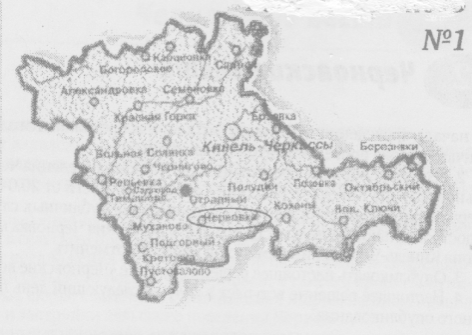 Газета Администрации сельского поселения Черновкамуниципального района Кинель-Черкасский  Самарской области№ 30 (428)23 мая 2022 года№ п/пНаименование цели, задачи, основного мероприятияОтветственные исполнители (соисполнители) основного мероприятияСрок реализацииФорма бюджетных ассигнованийОбъем финансирования по годам, тыс. рублейОбъем финансирования по годам, тыс. рублейОбъем финансирования по годам, тыс. рублейОбъем финансирования по годам, тыс. рублейОбъем финансирования по годам, тыс. рублейОбъем финансирования по годам, тыс. рублейОбъем финансирования по годам, тыс. рублейОбъем финансирования по годам, тыс. рублейОбъем финансирования по годам, тыс. рублейОбъем финансирования по годам, тыс. рублейИсточники финансированияОжидаемый результат № п/пНаименование цели, задачи, основного мероприятияОтветственные исполнители (соисполнители) основного мероприятияСрок реализацииФорма бюджетных ассигнований201920202021202220232024202520262027ВсегоИсточники финансированияОжидаемый результат Цель. Создание на территории сельского поселения Черновка условий для устойчивого развития предприятий субъектов малого и среднего бизнеса на основе формирования эффективных механизмов его поддержкиЦель. Создание на территории сельского поселения Черновка условий для устойчивого развития предприятий субъектов малого и среднего бизнеса на основе формирования эффективных механизмов его поддержкиЦель. Создание на территории сельского поселения Черновка условий для устойчивого развития предприятий субъектов малого и среднего бизнеса на основе формирования эффективных механизмов его поддержкиЦель. Создание на территории сельского поселения Черновка условий для устойчивого развития предприятий субъектов малого и среднего бизнеса на основе формирования эффективных механизмов его поддержкиЦель. Создание на территории сельского поселения Черновка условий для устойчивого развития предприятий субъектов малого и среднего бизнеса на основе формирования эффективных механизмов его поддержкиЦель. Создание на территории сельского поселения Черновка условий для устойчивого развития предприятий субъектов малого и среднего бизнеса на основе формирования эффективных механизмов его поддержкиЦель. Создание на территории сельского поселения Черновка условий для устойчивого развития предприятий субъектов малого и среднего бизнеса на основе формирования эффективных механизмов его поддержкиЦель. Создание на территории сельского поселения Черновка условий для устойчивого развития предприятий субъектов малого и среднего бизнеса на основе формирования эффективных механизмов его поддержкиЦель. Создание на территории сельского поселения Черновка условий для устойчивого развития предприятий субъектов малого и среднего бизнеса на основе формирования эффективных механизмов его поддержкиЦель. Создание на территории сельского поселения Черновка условий для устойчивого развития предприятий субъектов малого и среднего бизнеса на основе формирования эффективных механизмов его поддержкиЦель. Создание на территории сельского поселения Черновка условий для устойчивого развития предприятий субъектов малого и среднего бизнеса на основе формирования эффективных механизмов его поддержкиЦель. Создание на территории сельского поселения Черновка условий для устойчивого развития предприятий субъектов малого и среднего бизнеса на основе формирования эффективных механизмов его поддержкиЦель. Создание на территории сельского поселения Черновка условий для устойчивого развития предприятий субъектов малого и среднего бизнеса на основе формирования эффективных механизмов его поддержкиЦель. Создание на территории сельского поселения Черновка условий для устойчивого развития предприятий субъектов малого и среднего бизнеса на основе формирования эффективных механизмов его поддержкиЦель. Создание на территории сельского поселения Черновка условий для устойчивого развития предприятий субъектов малого и среднего бизнеса на основе формирования эффективных механизмов его поддержкиЦель. Создание на территории сельского поселения Черновка условий для устойчивого развития предприятий субъектов малого и среднего бизнеса на основе формирования эффективных механизмов его поддержкиЦель. Создание на территории сельского поселения Черновка условий для устойчивого развития предприятий субъектов малого и среднего бизнеса на основе формирования эффективных механизмов его поддержкиЗадача 1. Создание правовых, экономических и организационных условий для устойчивой деятельности субъектов малого и среднего предпринимательстваЗадача 1. Создание правовых, экономических и организационных условий для устойчивой деятельности субъектов малого и среднего предпринимательстваЗадача 1. Создание правовых, экономических и организационных условий для устойчивой деятельности субъектов малого и среднего предпринимательстваЗадача 1. Создание правовых, экономических и организационных условий для устойчивой деятельности субъектов малого и среднего предпринимательстваЗадача 1. Создание правовых, экономических и организационных условий для устойчивой деятельности субъектов малого и среднего предпринимательстваЗадача 1. Создание правовых, экономических и организационных условий для устойчивой деятельности субъектов малого и среднего предпринимательстваЗадача 1. Создание правовых, экономических и организационных условий для устойчивой деятельности субъектов малого и среднего предпринимательстваЗадача 1. Создание правовых, экономических и организационных условий для устойчивой деятельности субъектов малого и среднего предпринимательстваЗадача 1. Создание правовых, экономических и организационных условий для устойчивой деятельности субъектов малого и среднего предпринимательстваЗадача 1. Создание правовых, экономических и организационных условий для устойчивой деятельности субъектов малого и среднего предпринимательстваЗадача 1. Создание правовых, экономических и организационных условий для устойчивой деятельности субъектов малого и среднего предпринимательстваЗадача 1. Создание правовых, экономических и организационных условий для устойчивой деятельности субъектов малого и среднего предпринимательстваЗадача 1. Создание правовых, экономических и организационных условий для устойчивой деятельности субъектов малого и среднего предпринимательстваЗадача 1. Создание правовых, экономических и организационных условий для устойчивой деятельности субъектов малого и среднего предпринимательстваЗадача 1. Создание правовых, экономических и организационных условий для устойчивой деятельности субъектов малого и среднего предпринимательстваЗадача 1. Создание правовых, экономических и организационных условий для устойчивой деятельности субъектов малого и среднего предпринимательстваЗадача 1. Создание правовых, экономических и организационных условий для устойчивой деятельности субъектов малого и среднего предпринимательства1Доведение до субъектов малого и среднего предпринимательства правовой информации по вопросам применения норм и изменения законодательства РФ, Самарской области Администрация сельского поселения Черновка2019-2027----------Рост налоговых поступлений в местный бюджет от деятельности предприятий субъектов малого и среднего бизнеса2Мониторинг развития малого и среднего предпринимательства на территории сельского поселения ЧерновкаАдминистрация сельского поселения Черновка2019-2027----------Увеличение объема товаров и услуг, производимых и реализуемых субъектами малого и среднего предпринимательства, расположенными на территории сельского поселения Черновка3Освещение на информационных стендах сельского поселения информации:- порядок регистрации юридических лиц и индивидуальных предпринимателей; - законодательство в сфере предпринимательства;
- поддержка в сфере предпринимательства;
- анонс;
- полезная информацияАдминистрация сельского поселения Черновка2019-2027----------Рост налоговых поступлений в местный бюджет от деятельности предприятий субъектов малого и среднего бизнеса4Подготовка информационных материалов о деятельности лучших субъектов малого и среднего предпринимательства сельского поселения Черновка для освещения их в газете «Трудовая жизнь» Администрация сельского поселения Черновка2019-2027Иные закупки товаров, работ и услуг для обеспечения государственных (муниципальных) нужд---0,0--1,0--1,0Средства из бюджета поселенияУвеличение объема товаров и услуг, производимых и реализуемых субъектами малого и среднего предпринимательства, расположенными на территории сельского поселения ЧерновкаЗадача 2. Создание условий для повышения деловой и инвестиционной активности предприятий субъектов малого и среднего бизнесаЗадача 2. Создание условий для повышения деловой и инвестиционной активности предприятий субъектов малого и среднего бизнесаЗадача 2. Создание условий для повышения деловой и инвестиционной активности предприятий субъектов малого и среднего бизнесаЗадача 2. Создание условий для повышения деловой и инвестиционной активности предприятий субъектов малого и среднего бизнесаЗадача 2. Создание условий для повышения деловой и инвестиционной активности предприятий субъектов малого и среднего бизнесаЗадача 2. Создание условий для повышения деловой и инвестиционной активности предприятий субъектов малого и среднего бизнесаЗадача 2. Создание условий для повышения деловой и инвестиционной активности предприятий субъектов малого и среднего бизнесаЗадача 2. Создание условий для повышения деловой и инвестиционной активности предприятий субъектов малого и среднего бизнесаЗадача 2. Создание условий для повышения деловой и инвестиционной активности предприятий субъектов малого и среднего бизнесаЗадача 2. Создание условий для повышения деловой и инвестиционной активности предприятий субъектов малого и среднего бизнесаЗадача 2. Создание условий для повышения деловой и инвестиционной активности предприятий субъектов малого и среднего бизнесаЗадача 2. Создание условий для повышения деловой и инвестиционной активности предприятий субъектов малого и среднего бизнесаЗадача 2. Создание условий для повышения деловой и инвестиционной активности предприятий субъектов малого и среднего бизнесаЗадача 2. Создание условий для повышения деловой и инвестиционной активности предприятий субъектов малого и среднего бизнесаЗадача 2. Создание условий для повышения деловой и инвестиционной активности предприятий субъектов малого и среднего бизнесаЗадача 2. Создание условий для повышения деловой и инвестиционной активности предприятий субъектов малого и среднего бизнесаЗадача 2. Создание условий для повышения деловой и инвестиционной активности предприятий субъектов малого и среднего бизнеса5Ведение Реестра неиспользуемых объектов недвижимости, находящихся в муниципальной собственности, пригодной для размещения субъектов предпринимательства (зданий, помещений, земельных участков)Администрация сельского поселения Черновка2019-2027----------Привлечение инвестиций в малое предпринимательство6Предоставление в аренду нежилых помещений, находящихся в муниципальной собственности, субъектам малого и среднего предпринимательстваАдминистрация сельского поселения Черновка2019-2027----------Привлечение инвестиций в малое предпринимательство7Организация участия субъектов малого и среднего предпринимательства в российских, областных, межрегиональных и районных конкурсах, выставках, ярмаркахАдминистрация сельского поселения Черновка2019-2027----------Повышение качества товаров и услуг, предоставляемых населению за счет роста конкуренцииИТОГО0,00,00,00,00,00,01,00,00,01,0№ п/пНаименование цели, задачи, основного мероприятияОтветственные исполнители (соисполнители) основного мероприятияСрок реализацииФорма бюджетных ассигнованийОбъем финансирования по годам, тыс. рублейОбъем финансирования по годам, тыс. рублейОбъем финансирования по годам, тыс. рублейОбъем финансирования по годам, тыс. рублейОбъем финансирования по годам, тыс. рублейОбъем финансирования по годам, тыс. рублейОбъем финансирования по годам, тыс. рублейОбъем финансирования по годам, тыс. рублейОбъем финансирования по годам, тыс. рублейОбъем финансирования по годам, тыс. рублейИсточники финансированияОжидаемый результат№ п/пНаименование цели, задачи, основного мероприятияОтветственные исполнители (соисполнители) основного мероприятияСрок реализацииФорма бюджетных ассигнований201820192020202120222023202420252026ВсегоИсточники финансированияОжидаемый результатЦель. Обеспечение устойчивого развития территории сельского поселения Черновка и создание благоприятного инвестиционного климата в сфере строительства на территории муниципального образованияЦель. Обеспечение устойчивого развития территории сельского поселения Черновка и создание благоприятного инвестиционного климата в сфере строительства на территории муниципального образованияЦель. Обеспечение устойчивого развития территории сельского поселения Черновка и создание благоприятного инвестиционного климата в сфере строительства на территории муниципального образованияЦель. Обеспечение устойчивого развития территории сельского поселения Черновка и создание благоприятного инвестиционного климата в сфере строительства на территории муниципального образованияЦель. Обеспечение устойчивого развития территории сельского поселения Черновка и создание благоприятного инвестиционного климата в сфере строительства на территории муниципального образованияЦель. Обеспечение устойчивого развития территории сельского поселения Черновка и создание благоприятного инвестиционного климата в сфере строительства на территории муниципального образованияЦель. Обеспечение устойчивого развития территории сельского поселения Черновка и создание благоприятного инвестиционного климата в сфере строительства на территории муниципального образованияЦель. Обеспечение устойчивого развития территории сельского поселения Черновка и создание благоприятного инвестиционного климата в сфере строительства на территории муниципального образованияЦель. Обеспечение устойчивого развития территории сельского поселения Черновка и создание благоприятного инвестиционного климата в сфере строительства на территории муниципального образованияЦель. Обеспечение устойчивого развития территории сельского поселения Черновка и создание благоприятного инвестиционного климата в сфере строительства на территории муниципального образованияЦель. Обеспечение устойчивого развития территории сельского поселения Черновка и создание благоприятного инвестиционного климата в сфере строительства на территории муниципального образованияЦель. Обеспечение устойчивого развития территории сельского поселения Черновка и создание благоприятного инвестиционного климата в сфере строительства на территории муниципального образованияЦель. Обеспечение устойчивого развития территории сельского поселения Черновка и создание благоприятного инвестиционного климата в сфере строительства на территории муниципального образованияЦель. Обеспечение устойчивого развития территории сельского поселения Черновка и создание благоприятного инвестиционного климата в сфере строительства на территории муниципального образованияЦель. Обеспечение устойчивого развития территории сельского поселения Черновка и создание благоприятного инвестиционного климата в сфере строительства на территории муниципального образованияЦель. Обеспечение устойчивого развития территории сельского поселения Черновка и создание благоприятного инвестиционного климата в сфере строительства на территории муниципального образованияЗадача 1. Обеспечение мониторинга документов территориального планирования и территориального зонированияЗадача 1. Обеспечение мониторинга документов территориального планирования и территориального зонированияЗадача 1. Обеспечение мониторинга документов территориального планирования и территориального зонированияЗадача 1. Обеспечение мониторинга документов территориального планирования и территориального зонированияЗадача 1. Обеспечение мониторинга документов территориального планирования и территориального зонированияЗадача 1. Обеспечение мониторинга документов территориального планирования и территориального зонированияЗадача 1. Обеспечение мониторинга документов территориального планирования и территориального зонированияЗадача 1. Обеспечение мониторинга документов территориального планирования и территориального зонированияЗадача 1. Обеспечение мониторинга документов территориального планирования и территориального зонированияЗадача 1. Обеспечение мониторинга документов территориального планирования и территориального зонированияЗадача 1. Обеспечение мониторинга документов территориального планирования и территориального зонированияЗадача 1. Обеспечение мониторинга документов территориального планирования и территориального зонированияЗадача 1. Обеспечение мониторинга документов территориального планирования и территориального зонированияЗадача 1. Обеспечение мониторинга документов территориального планирования и территориального зонированияЗадача 1. Обеспечение мониторинга документов территориального планирования и территориального зонированияЗадача 1. Обеспечение мониторинга документов территориального планирования и территориального зонирования1.1Внесение изменений в Генеральный План сельского поселения ЧерновкаАдминистрация сельского поселения Черновка 2018-2026 годыИные закупки товаров, работ и услуг для обеспечения государственных (муниципальных) нужд----217,4731,5--0,0---------217,4731,5Средства из бюджета поселенияСредства из областного бюджетаСвоевременная и достоверная актуализация Генерального плана, в том числе материалов в текстовом и графическом виде1.2Внесение изменений в Правила землепользования и застройки сельского поселения ЧерновкаАдминистрация сельского поселения Черновка 2018-2026 годыИные закупки товаров, работ и услуг для обеспечения государственных (муниципальных) нужд----------684,42053,1------684,42053,1Средства из бюджета поселенияСредства из областного бюджетаСвоевременная и достоверная актуализация Правил землепользования и застройки, в том числе материалов в текстовом и графическом виде1.3Подготовка карты (плана) границ населенных пунктов сельского поселения Черновка, составление и вычерчивание обзорной схемы границ с использованием ортофотоплана и другого картографического материалаАдминистрация сельского поселения Черновка 2018-2026 годыИные закупки товаров, работ и услуг для обеспечения государственных (муниципальных) нужд12,224,424,4----------------12,224,424,4Средства из бюджета поселенияСредства из областного бюджета – всего:в т.ч., за счёт стимулирующих субсидийКарта (план) границ населенных пунктов сельского поселения Черновка1.4Составление карт (планов) объектов землеустройства – границ территориальных зон сельского поселения Черновка Администрация сельского поселения Черновка 2018-2026 годы----------Карта (план) территориальных зон сельского поселения ЧерновкаВсего36,60,0948,90,00,02737,50,00,00,03723,0№ п/пНаименование цели, задачи, основного мероприятияОтветственные исполнители (соисполнители) основного мероприятияСрок реали-зацииФорма бюджетных ассигнованийОбъем финансирования по годам, тыс. рублей Объем финансирования по годам, тыс. рублей Объем финансирования по годам, тыс. рублей Объем финансирования по годам, тыс. рублей Объем финансирования по годам, тыс. рублей Объем финансирования по годам, тыс. рублей Объем финансирования по годам, тыс. рублей Объем финансирования по годам, тыс. рублей Объем финансирования по годам, тыс. рублей Объем финансирования по годам, тыс. рублей Объем финансирования по годам, тыс. рублей Объем финансирования по годам, тыс. рублей Объем финансирования по годам, тыс. рублей Источники финансированияОжидаемый результат№ п/пНаименование цели, задачи, основного мероприятияОтветственные исполнители (соисполнители) основного мероприятияСрок реали-зацииФорма бюджетных ассигнований201920202021202220232023202420242025202520262027ВсегоИсточники финансированияОжидаемый результатЦель: Выполнение мероприятий комплексного благоустройства сельского поселения, с целью создания наилучших социально-бытовых условий проживания населенияЦель: Выполнение мероприятий комплексного благоустройства сельского поселения, с целью создания наилучших социально-бытовых условий проживания населенияЦель: Выполнение мероприятий комплексного благоустройства сельского поселения, с целью создания наилучших социально-бытовых условий проживания населенияЦель: Выполнение мероприятий комплексного благоустройства сельского поселения, с целью создания наилучших социально-бытовых условий проживания населенияЦель: Выполнение мероприятий комплексного благоустройства сельского поселения, с целью создания наилучших социально-бытовых условий проживания населенияЦель: Выполнение мероприятий комплексного благоустройства сельского поселения, с целью создания наилучших социально-бытовых условий проживания населенияЦель: Выполнение мероприятий комплексного благоустройства сельского поселения, с целью создания наилучших социально-бытовых условий проживания населенияЦель: Выполнение мероприятий комплексного благоустройства сельского поселения, с целью создания наилучших социально-бытовых условий проживания населенияЦель: Выполнение мероприятий комплексного благоустройства сельского поселения, с целью создания наилучших социально-бытовых условий проживания населенияЦель: Выполнение мероприятий комплексного благоустройства сельского поселения, с целью создания наилучших социально-бытовых условий проживания населенияЦель: Выполнение мероприятий комплексного благоустройства сельского поселения, с целью создания наилучших социально-бытовых условий проживания населенияЦель: Выполнение мероприятий комплексного благоустройства сельского поселения, с целью создания наилучших социально-бытовых условий проживания населенияЦель: Выполнение мероприятий комплексного благоустройства сельского поселения, с целью создания наилучших социально-бытовых условий проживания населенияЦель: Выполнение мероприятий комплексного благоустройства сельского поселения, с целью создания наилучших социально-бытовых условий проживания населенияЦель: Выполнение мероприятий комплексного благоустройства сельского поселения, с целью создания наилучших социально-бытовых условий проживания населенияЦель: Выполнение мероприятий комплексного благоустройства сельского поселения, с целью создания наилучших социально-бытовых условий проживания населенияЦель: Выполнение мероприятий комплексного благоустройства сельского поселения, с целью создания наилучших социально-бытовых условий проживания населенияЦель: Выполнение мероприятий комплексного благоустройства сельского поселения, с целью создания наилучших социально-бытовых условий проживания населенияЦель: Выполнение мероприятий комплексного благоустройства сельского поселения, с целью создания наилучших социально-бытовых условий проживания населенияЦель: Выполнение мероприятий комплексного благоустройства сельского поселения, с целью создания наилучших социально-бытовых условий проживания населенияЗадача 1. Повышение срока службы инженерных сетейЗадача 1. Повышение срока службы инженерных сетейЗадача 1. Повышение срока службы инженерных сетейЗадача 1. Повышение срока службы инженерных сетейЗадача 1. Повышение срока службы инженерных сетейЗадача 1. Повышение срока службы инженерных сетейЗадача 1. Повышение срока службы инженерных сетейЗадача 1. Повышение срока службы инженерных сетейЗадача 1. Повышение срока службы инженерных сетейЗадача 1. Повышение срока службы инженерных сетейЗадача 1. Повышение срока службы инженерных сетейЗадача 1. Повышение срока службы инженерных сетейЗадача 1. Повышение срока службы инженерных сетейЗадача 1. Повышение срока службы инженерных сетейЗадача 1. Повышение срока службы инженерных сетейЗадача 1. Повышение срока службы инженерных сетейЗадача 1. Повышение срока службы инженерных сетейЗадача 1. Повышение срока службы инженерных сетейЗадача 1. Повышение срока службы инженерных сетейЗадача 1. Повышение срока службы инженерных сетей1.11.Содержание и обслуживание наружных сетей уличного освещенияАдминистрация сельского поселения Черновка2019-2027Иные закупки товаров, работ и услуг для обеспечения государственных (муниципальных) нуждУплата налогов, сборов и иных платежей503,0503,0300,01663,41,0-800,01578,4---2028,91,7--1533,4---1533,4-----------------------------503,0503,01100,06804,12,7Средства из областного бюджета – всего:в т.ч., за счёт стимулирующих субсидийСредства из бюджета районаСредства из бюджета поселенияЗамена ламп уличного освещенияЗадача 2. Приведение в качественное состояние элементов благоустройства населенных пунктовЗадача 2. Приведение в качественное состояние элементов благоустройства населенных пунктовЗадача 2. Приведение в качественное состояние элементов благоустройства населенных пунктовЗадача 2. Приведение в качественное состояние элементов благоустройства населенных пунктовЗадача 2. Приведение в качественное состояние элементов благоустройства населенных пунктовЗадача 2. Приведение в качественное состояние элементов благоустройства населенных пунктовЗадача 2. Приведение в качественное состояние элементов благоустройства населенных пунктовЗадача 2. Приведение в качественное состояние элементов благоустройства населенных пунктовЗадача 2. Приведение в качественное состояние элементов благоустройства населенных пунктовЗадача 2. Приведение в качественное состояние элементов благоустройства населенных пунктовЗадача 2. Приведение в качественное состояние элементов благоустройства населенных пунктовЗадача 2. Приведение в качественное состояние элементов благоустройства населенных пунктовЗадача 2. Приведение в качественное состояние элементов благоустройства населенных пунктовЗадача 2. Приведение в качественное состояние элементов благоустройства населенных пунктовЗадача 2. Приведение в качественное состояние элементов благоустройства населенных пунктовЗадача 2. Приведение в качественное состояние элементов благоустройства населенных пунктовЗадача 2. Приведение в качественное состояние элементов благоустройства населенных пунктовЗадача 2. Приведение в качественное состояние элементов благоустройства населенных пунктовЗадача 2. Приведение в качественное состояние элементов благоустройства населенных пунктовЗадача 2. Приведение в качественное состояние элементов благоустройства населенных пунктов2.13.Проведение отдельных видов работ по ремонту многоквартирных домов и благоустройству их дворовых территорийАдминистрация сельского поселения Черновка2019-2027Улучшение технического состояния отдельных объектов благоустройства2.24.Содержание военно-исторических мемориальных комплексов (памятников), территорий захоронения участников Великой Отечественной войныАдминистрация сельского поселения Черновка2019-2027Иные закупки товаров, работ и услуг для обеспечения государственных (муниципальных) нужд-114,9230,0------344,9Средства из бюджета поселенияУлучшение технического состояния отдельных объектов благоустройстваЗадача 3. Улучшение санитарного и экологического состояния поселенияЗадача 3. Улучшение санитарного и экологического состояния поселенияЗадача 3. Улучшение санитарного и экологического состояния поселенияЗадача 3. Улучшение санитарного и экологического состояния поселенияЗадача 3. Улучшение санитарного и экологического состояния поселенияЗадача 3. Улучшение санитарного и экологического состояния поселенияЗадача 3. Улучшение санитарного и экологического состояния поселенияЗадача 3. Улучшение санитарного и экологического состояния поселенияЗадача 3. Улучшение санитарного и экологического состояния поселенияЗадача 3. Улучшение санитарного и экологического состояния поселенияЗадача 3. Улучшение санитарного и экологического состояния поселенияЗадача 3. Улучшение санитарного и экологического состояния поселенияЗадача 3. Улучшение санитарного и экологического состояния поселенияЗадача 3. Улучшение санитарного и экологического состояния поселенияЗадача 3. Улучшение санитарного и экологического состояния поселенияЗадача 3. Улучшение санитарного и экологического состояния поселенияЗадача 3. Улучшение санитарного и экологического состояния поселения3.17.Организация и содержание мест захороненияАдминистрация сельского поселения Черновка2019-2027Уплата налогов, сборов и иных платежей1,0--------1,0Средства из бюджета поселенияПовышение уровня эстетики поселения3.28.Прочие мероприятия по благоустройствуАдминистрация сельского поселения Черновка2019-2027Иные закупки товаров, работ и услуг для обеспечения государственных (муниципальных) нуждУплата налогов, сборов и иных платежей526,9526,9842,5-1285,2-458,02,8-50,0----------526,9526,92635,72,8Средства из областного бюджета – всего:в т.ч., за счёт стимулирующих субсидийСредства из бюджета поселения Повышение уровня эстетики поселения3.310.Предоставление иных межбюджетных трансфертов бюджету муниципального района из бюджета сельского поселенияАдминистрация сельского поселения Черновка2019-2027Иные межбюджетные трансферты-10,5-------10,5Средства из бюджета поселенияПовышение уровня эстетики поселения3.411.Улучшение технического состояния отдельных объектов благоустройства (установка детской площадки)Администрация сельского поселения Черновка2019-2027Повышение уровня эстетики поселения3.512.Установка и содержание камер видеонаблюдения на общественных территорияхАдминистрация сельского поселения Черновка2019-2027Иные закупки товаров, работ и услуг для обеспечения государственных (муниципальных) нужд34,9--------34,9Средства из бюджета поселенияПовышение уровня эстетики поселения3.613.Строительство детской спортивной площадки в с.Черновка по ул.СадовойАдминистрация сельского поселения Черновка2021----------Повышение уровня эстетики поселения3.714.Установка контейнерных площадок для ТКОАдминистрация сельского поселения Черновка2022----------Улучшение санитарного и экологического состояния поселенияЗадача 4. Реализация мероприятий, имеющих приоритетное значение для жителей сельского поселенияЗадача 4. Реализация мероприятий, имеющих приоритетное значение для жителей сельского поселенияЗадача 4. Реализация мероприятий, имеющих приоритетное значение для жителей сельского поселенияЗадача 4. Реализация мероприятий, имеющих приоритетное значение для жителей сельского поселенияЗадача 4. Реализация мероприятий, имеющих приоритетное значение для жителей сельского поселенияЗадача 4. Реализация мероприятий, имеющих приоритетное значение для жителей сельского поселенияЗадача 4. Реализация мероприятий, имеющих приоритетное значение для жителей сельского поселенияЗадача 4. Реализация мероприятий, имеющих приоритетное значение для жителей сельского поселенияЗадача 4. Реализация мероприятий, имеющих приоритетное значение для жителей сельского поселенияЗадача 4. Реализация мероприятий, имеющих приоритетное значение для жителей сельского поселенияЗадача 4. Реализация мероприятий, имеющих приоритетное значение для жителей сельского поселенияЗадача 4. Реализация мероприятий, имеющих приоритетное значение для жителей сельского поселенияЗадача 4. Реализация мероприятий, имеющих приоритетное значение для жителей сельского поселенияЗадача 4. Реализация мероприятий, имеющих приоритетное значение для жителей сельского поселенияЗадача 4. Реализация мероприятий, имеющих приоритетное значение для жителей сельского поселенияЗадача 4. Реализация мероприятий, имеющих приоритетное значение для жителей сельского поселенияЗадача 4. Реализация мероприятий, имеющих приоритетное значение для жителей сельского поселения4.1И1.Устройство детской площадкиАдминистрация сельского поселения Черновка2022Иные закупки товаров, работ и услуг для обеспечения государственных (муниципальных) нужд---30,0-----30,0Средства из бюджета поселенияРеализация инициативных проектовИТОГО3872,73789,02721,41613,40,00,00,00,00,011996,5№ п/пНаименование цели, задачи, основного мероприятияОтветственные исполнители (соисполнители) основного мероприятияСрок реализацииФорма бюджетных ассигнованийОбъем финансирования по годам, тыс. рублей Объем финансирования по годам, тыс. рублей Объем финансирования по годам, тыс. рублей Объем финансирования по годам, тыс. рублей Объем финансирования по годам, тыс. рублей Объем финансирования по годам, тыс. рублей Объем финансирования по годам, тыс. рублей Объем финансирования по годам, тыс. рублей Объем финансирования по годам, тыс. рублей Объем финансирования по годам, тыс. рублей Источники финансированияОжидаемый результат№ п/пНаименование цели, задачи, основного мероприятияОтветственные исполнители (соисполнители) основного мероприятияСрок реализацииФорма бюджетных ассигнований201920202021202220232024202520262027ВсегоИсточники финансированияОжидаемый результатЦель. Развитие дорожно-транспортной инфраструктуры и обеспечение безопасных условий дорожного движенияЦель. Развитие дорожно-транспортной инфраструктуры и обеспечение безопасных условий дорожного движенияЦель. Развитие дорожно-транспортной инфраструктуры и обеспечение безопасных условий дорожного движенияЦель. Развитие дорожно-транспортной инфраструктуры и обеспечение безопасных условий дорожного движенияЦель. Развитие дорожно-транспортной инфраструктуры и обеспечение безопасных условий дорожного движенияЦель. Развитие дорожно-транспортной инфраструктуры и обеспечение безопасных условий дорожного движенияЦель. Развитие дорожно-транспортной инфраструктуры и обеспечение безопасных условий дорожного движенияЦель. Развитие дорожно-транспортной инфраструктуры и обеспечение безопасных условий дорожного движенияЦель. Развитие дорожно-транспортной инфраструктуры и обеспечение безопасных условий дорожного движенияЦель. Развитие дорожно-транспортной инфраструктуры и обеспечение безопасных условий дорожного движенияЦель. Развитие дорожно-транспортной инфраструктуры и обеспечение безопасных условий дорожного движенияЦель. Развитие дорожно-транспортной инфраструктуры и обеспечение безопасных условий дорожного движенияЦель. Развитие дорожно-транспортной инфраструктуры и обеспечение безопасных условий дорожного движенияЦель. Развитие дорожно-транспортной инфраструктуры и обеспечение безопасных условий дорожного движенияЦель. Развитие дорожно-транспортной инфраструктуры и обеспечение безопасных условий дорожного движенияЦель. Развитие дорожно-транспортной инфраструктуры и обеспечение безопасных условий дорожного движенияЦель. Развитие дорожно-транспортной инфраструктуры и обеспечение безопасных условий дорожного движенияЗадача 1. Улучшение технического состояния автомобильных дорог общего пользования местного значения находящихся в границах населённых пунктов сельского поселения ЧерновкаЗадача 1. Улучшение технического состояния автомобильных дорог общего пользования местного значения находящихся в границах населённых пунктов сельского поселения ЧерновкаЗадача 1. Улучшение технического состояния автомобильных дорог общего пользования местного значения находящихся в границах населённых пунктов сельского поселения ЧерновкаЗадача 1. Улучшение технического состояния автомобильных дорог общего пользования местного значения находящихся в границах населённых пунктов сельского поселения ЧерновкаЗадача 1. Улучшение технического состояния автомобильных дорог общего пользования местного значения находящихся в границах населённых пунктов сельского поселения ЧерновкаЗадача 1. Улучшение технического состояния автомобильных дорог общего пользования местного значения находящихся в границах населённых пунктов сельского поселения ЧерновкаЗадача 1. Улучшение технического состояния автомобильных дорог общего пользования местного значения находящихся в границах населённых пунктов сельского поселения ЧерновкаЗадача 1. Улучшение технического состояния автомобильных дорог общего пользования местного значения находящихся в границах населённых пунктов сельского поселения ЧерновкаЗадача 1. Улучшение технического состояния автомобильных дорог общего пользования местного значения находящихся в границах населённых пунктов сельского поселения ЧерновкаЗадача 1. Улучшение технического состояния автомобильных дорог общего пользования местного значения находящихся в границах населённых пунктов сельского поселения ЧерновкаЗадача 1. Улучшение технического состояния автомобильных дорог общего пользования местного значения находящихся в границах населённых пунктов сельского поселения ЧерновкаЗадача 1. Улучшение технического состояния автомобильных дорог общего пользования местного значения находящихся в границах населённых пунктов сельского поселения ЧерновкаЗадача 1. Улучшение технического состояния автомобильных дорог общего пользования местного значения находящихся в границах населённых пунктов сельского поселения ЧерновкаЗадача 1. Улучшение технического состояния автомобильных дорог общего пользования местного значения находящихся в границах населённых пунктов сельского поселения ЧерновкаЗадача 1. Улучшение технического состояния автомобильных дорог общего пользования местного значения находящихся в границах населённых пунктов сельского поселения ЧерновкаЗадача 1. Улучшение технического состояния автомобильных дорог общего пользования местного значения находящихся в границах населённых пунктов сельского поселения ЧерновкаЗадача 1. Улучшение технического состояния автомобильных дорог общего пользования местного значения находящихся в границах населённых пунктов сельского поселения Черновка1.11.Ремонт дорог местного значенияАдминистрация сельского поселения Черновка2019-2027Иные закупки товаров, работ и услуг для обеспечения государственных (муниципальных) нужд230,42000,0207,04200,0--385,7-70,0-70,0-70,0-70,0-70,0-1173,16200,0Средства из бюджета поселенияСредства из областного бюджетаУвеличение протяженности отремонтированных автодорог в границах населенных пунктов сельского поселения Черновка1.22.Грейдерование и отсыпка дорог местного значенияАдминистрация сельского поселения Черновка2019-2027Иные закупки товаров, работ и услуг для обеспечения государственных (муниципальных) нужд1252,4-860,5-1054,6350,0956,0-956,0-956,0-956,0-956,0-956,0-8903,5350,0Средства из бюджета поселенияСредства из бюджета районаСнижение аварийности на дорогах1.33.Содержание дорог местного значенияАдминистрация сельского поселения Черновка2019-2027Иные закупки товаров, работ и услуг для обеспечения государственных (муниципальных) нужд397,5430,1308,6386,3400,0400,0400,0400,0400,03522,5Средства из бюджета поселенияСнижение аварийности на дорогах1.46.Строительство тротуара (пешеходной дорожки)Администрация сельского поселения Черновка2020Обеспечение безопасности пешеходовЗадача 2. Контроль качества содержания автомобильных дорог и выполнения подрядными организациями требований муниципальных контрактовЗадача 2. Контроль качества содержания автомобильных дорог и выполнения подрядными организациями требований муниципальных контрактовЗадача 2. Контроль качества содержания автомобильных дорог и выполнения подрядными организациями требований муниципальных контрактовЗадача 2. Контроль качества содержания автомобильных дорог и выполнения подрядными организациями требований муниципальных контрактовЗадача 2. Контроль качества содержания автомобильных дорог и выполнения подрядными организациями требований муниципальных контрактовЗадача 2. Контроль качества содержания автомобильных дорог и выполнения подрядными организациями требований муниципальных контрактовЗадача 2. Контроль качества содержания автомобильных дорог и выполнения подрядными организациями требований муниципальных контрактовЗадача 2. Контроль качества содержания автомобильных дорог и выполнения подрядными организациями требований муниципальных контрактовЗадача 2. Контроль качества содержания автомобильных дорог и выполнения подрядными организациями требований муниципальных контрактовЗадача 2. Контроль качества содержания автомобильных дорог и выполнения подрядными организациями требований муниципальных контрактовЗадача 2. Контроль качества содержания автомобильных дорог и выполнения подрядными организациями требований муниципальных контрактовЗадача 2. Контроль качества содержания автомобильных дорог и выполнения подрядными организациями требований муниципальных контрактовЗадача 2. Контроль качества содержания автомобильных дорог и выполнения подрядными организациями требований муниципальных контрактовЗадача 2. Контроль качества содержания автомобильных дорог и выполнения подрядными организациями требований муниципальных контрактовЗадача 2. Контроль качества содержания автомобильных дорог и выполнения подрядными организациями требований муниципальных контрактовЗадача 2. Контроль качества содержания автомобильных дорог и выполнения подрядными организациями требований муниципальных контрактовЗадача 2. Контроль качества содержания автомобильных дорог и выполнения подрядными организациями требований муниципальных контрактов2.14.Приобретение, установка и дислокация дорожных знаков, искусственной неровности  на дорогеАдминистрация сельского поселения Черновка2019-2027Снижение уровня аварийности и сокращения числа пострадавших в результате ДТП2.25.Изготовление проектно-сметной документации, техническая инвентаризация, межеваниеАдминистрация сельского поселения Черновка2019-2027Повышение безопасности дорожного движения в населенных пунктах поселения2.58. Приведение пешеходного перехода в соответствие требованиям федерального законодательстваАдминистрация сельского поселения Черновка2019-2027Иные закупки товаров, работ и услуг для обеспечения государственных (муниципальных) нужд50,049,5-------99,5Средства из бюджета поселенияПовышение безопасности дорожного движения в населенных пунктах поселенияИТОГО3930,35747,11713,21728,01426,01426,01426,01426,01426,020 248,6№ п/пНаименование цели, задачи, основного мероприятияНаименование цели, задачи, основного мероприятияОтветственные исполнители (соисполнители) основного мероприятияСрок реализа-цииФорма бюджетных ассигнованийОбъем финансирования по годам, тыс. рублей Объем финансирования по годам, тыс. рублей Объем финансирования по годам, тыс. рублей Объем финансирования по годам, тыс. рублей Объем финансирования по годам, тыс. рублей Объем финансирования по годам, тыс. рублей Объем финансирования по годам, тыс. рублей Объем финансирования по годам, тыс. рублей Объем финансирования по годам, тыс. рублей Объем финансирования по годам, тыс. рублей Объем финансирования по годам, тыс. рублей Объем финансирования по годам, тыс. рублей Источники финансированияОжидаемый результат№ п/пНаименование цели, задачи, основного мероприятияНаименование цели, задачи, основного мероприятияОтветственные исполнители (соисполнители) основного мероприятияСрок реализа-цииФорма бюджетных ассигнований20192020202120222023202420242025202620262027ВсегоИсточники финансированияОжидаемый результатЦель: повышение качества жилищно-коммунального обслуживания потребителей, обеспечение надежности работы инженерно-коммунальных систем жизнеобеспечения, комфортности и безопасности условий проживания гражданЦель: повышение качества жилищно-коммунального обслуживания потребителей, обеспечение надежности работы инженерно-коммунальных систем жизнеобеспечения, комфортности и безопасности условий проживания гражданЦель: повышение качества жилищно-коммунального обслуживания потребителей, обеспечение надежности работы инженерно-коммунальных систем жизнеобеспечения, комфортности и безопасности условий проживания гражданЦель: повышение качества жилищно-коммунального обслуживания потребителей, обеспечение надежности работы инженерно-коммунальных систем жизнеобеспечения, комфортности и безопасности условий проживания гражданЦель: повышение качества жилищно-коммунального обслуживания потребителей, обеспечение надежности работы инженерно-коммунальных систем жизнеобеспечения, комфортности и безопасности условий проживания гражданЦель: повышение качества жилищно-коммунального обслуживания потребителей, обеспечение надежности работы инженерно-коммунальных систем жизнеобеспечения, комфортности и безопасности условий проживания гражданЦель: повышение качества жилищно-коммунального обслуживания потребителей, обеспечение надежности работы инженерно-коммунальных систем жизнеобеспечения, комфортности и безопасности условий проживания гражданЦель: повышение качества жилищно-коммунального обслуживания потребителей, обеспечение надежности работы инженерно-коммунальных систем жизнеобеспечения, комфортности и безопасности условий проживания гражданЦель: повышение качества жилищно-коммунального обслуживания потребителей, обеспечение надежности работы инженерно-коммунальных систем жизнеобеспечения, комфортности и безопасности условий проживания гражданЦель: повышение качества жилищно-коммунального обслуживания потребителей, обеспечение надежности работы инженерно-коммунальных систем жизнеобеспечения, комфортности и безопасности условий проживания гражданЦель: повышение качества жилищно-коммунального обслуживания потребителей, обеспечение надежности работы инженерно-коммунальных систем жизнеобеспечения, комфортности и безопасности условий проживания гражданЦель: повышение качества жилищно-коммунального обслуживания потребителей, обеспечение надежности работы инженерно-коммунальных систем жизнеобеспечения, комфортности и безопасности условий проживания гражданЦель: повышение качества жилищно-коммунального обслуживания потребителей, обеспечение надежности работы инженерно-коммунальных систем жизнеобеспечения, комфортности и безопасности условий проживания гражданЦель: повышение качества жилищно-коммунального обслуживания потребителей, обеспечение надежности работы инженерно-коммунальных систем жизнеобеспечения, комфортности и безопасности условий проживания гражданЦель: повышение качества жилищно-коммунального обслуживания потребителей, обеспечение надежности работы инженерно-коммунальных систем жизнеобеспечения, комфортности и безопасности условий проживания гражданЦель: повышение качества жилищно-коммунального обслуживания потребителей, обеспечение надежности работы инженерно-коммунальных систем жизнеобеспечения, комфортности и безопасности условий проживания гражданЦель: повышение качества жилищно-коммунального обслуживания потребителей, обеспечение надежности работы инженерно-коммунальных систем жизнеобеспечения, комфортности и безопасности условий проживания гражданЦель: повышение качества жилищно-коммунального обслуживания потребителей, обеспечение надежности работы инженерно-коммунальных систем жизнеобеспечения, комфортности и безопасности условий проживания гражданЦель: повышение качества жилищно-коммунального обслуживания потребителей, обеспечение надежности работы инженерно-коммунальных систем жизнеобеспечения, комфортности и безопасности условий проживания гражданЗадача 1. Повышение срока службы объектов коммунальной инфраструктурыЗадача 1. Повышение срока службы объектов коммунальной инфраструктурыЗадача 1. Повышение срока службы объектов коммунальной инфраструктурыЗадача 1. Повышение срока службы объектов коммунальной инфраструктурыЗадача 1. Повышение срока службы объектов коммунальной инфраструктурыЗадача 1. Повышение срока службы объектов коммунальной инфраструктурыЗадача 1. Повышение срока службы объектов коммунальной инфраструктурыЗадача 1. Повышение срока службы объектов коммунальной инфраструктурыЗадача 1. Повышение срока службы объектов коммунальной инфраструктурыЗадача 1. Повышение срока службы объектов коммунальной инфраструктурыЗадача 1. Повышение срока службы объектов коммунальной инфраструктурыЗадача 1. Повышение срока службы объектов коммунальной инфраструктурыЗадача 1. Повышение срока службы объектов коммунальной инфраструктурыЗадача 1. Повышение срока службы объектов коммунальной инфраструктурыЗадача 1. Повышение срока службы объектов коммунальной инфраструктурыЗадача 1. Повышение срока службы объектов коммунальной инфраструктурыЗадача 1. Повышение срока службы объектов коммунальной инфраструктурыЗадача 1. Повышение срока службы объектов коммунальной инфраструктурыЗадача 1. Повышение срока службы объектов коммунальной инфраструктуры1.11.Содержание объектов ЖКХ1.Содержание объектов ЖКХАдминистрация сельского поселения Черновка2019-2027Иные закупки товаров, работ и услуг для обеспечения государственных (муниципальных) нужд-50,029,129,11040,950,01499,7--250,0-----------------------2790,6100,029,129,1Средства из бюджета поселенияСредства бюджета районаСредства из областного бюджета – всего:в т.ч., за счёт стимулирующих субсидийПовышение качества предоставления услуг водоснабжения населению1.22.Изготовление ПСД и проведение оценочной стоимости объектов ЖКХ2.Изготовление ПСД и проведение оценочной стоимости объектов ЖКХАдминистрация сельского поселения Черновка2019-2027----------Повышение качества предоставления услуг водоснабжения населению1.36.Строительство водопровода6.Строительство водопроводаАдминистрация сельского поселения Черновка2019Бюджетные инвестиции1379,0--------1379,0Средства из бюджета поселенияПовышение качества предоставления услуг водоснабжения населениюЗадача 2. Приведение жилищно-коммунальной инфраструктуры в соответствие со стандартами качества, обеспечивающими комфортные условия проживания населения сельского поселенияЗадача 2. Приведение жилищно-коммунальной инфраструктуры в соответствие со стандартами качества, обеспечивающими комфортные условия проживания населения сельского поселенияЗадача 2. Приведение жилищно-коммунальной инфраструктуры в соответствие со стандартами качества, обеспечивающими комфортные условия проживания населения сельского поселенияЗадача 2. Приведение жилищно-коммунальной инфраструктуры в соответствие со стандартами качества, обеспечивающими комфортные условия проживания населения сельского поселенияЗадача 2. Приведение жилищно-коммунальной инфраструктуры в соответствие со стандартами качества, обеспечивающими комфортные условия проживания населения сельского поселенияЗадача 2. Приведение жилищно-коммунальной инфраструктуры в соответствие со стандартами качества, обеспечивающими комфортные условия проживания населения сельского поселенияЗадача 2. Приведение жилищно-коммунальной инфраструктуры в соответствие со стандартами качества, обеспечивающими комфортные условия проживания населения сельского поселенияЗадача 2. Приведение жилищно-коммунальной инфраструктуры в соответствие со стандартами качества, обеспечивающими комфортные условия проживания населения сельского поселенияЗадача 2. Приведение жилищно-коммунальной инфраструктуры в соответствие со стандартами качества, обеспечивающими комфортные условия проживания населения сельского поселенияЗадача 2. Приведение жилищно-коммунальной инфраструктуры в соответствие со стандартами качества, обеспечивающими комфортные условия проживания населения сельского поселенияЗадача 2. Приведение жилищно-коммунальной инфраструктуры в соответствие со стандартами качества, обеспечивающими комфортные условия проживания населения сельского поселенияЗадача 2. Приведение жилищно-коммунальной инфраструктуры в соответствие со стандартами качества, обеспечивающими комфортные условия проживания населения сельского поселенияЗадача 2. Приведение жилищно-коммунальной инфраструктуры в соответствие со стандартами качества, обеспечивающими комфортные условия проживания населения сельского поселенияЗадача 2. Приведение жилищно-коммунальной инфраструктуры в соответствие со стандартами качества, обеспечивающими комфортные условия проживания населения сельского поселенияЗадача 2. Приведение жилищно-коммунальной инфраструктуры в соответствие со стандартами качества, обеспечивающими комфортные условия проживания населения сельского поселенияЗадача 2. Приведение жилищно-коммунальной инфраструктуры в соответствие со стандартами качества, обеспечивающими комфортные условия проживания населения сельского поселенияЗадача 2. Приведение жилищно-коммунальной инфраструктуры в соответствие со стандартами качества, обеспечивающими комфортные условия проживания населения сельского поселения2.13.Взносы на капитальный ремонт общего имущества в многоквартирном доме сельского поселения3.Взносы на капитальный ремонт общего имущества в многоквартирном доме сельского поселенияАдминистрация сельского поселения Черновка2019-2027Иные закупки товаров, работ и услуг для обеспечения государственных (муниципальных) нужд3,13,43,63,6-----13,7Средства из бюджета поселенияСнижение уровня износа объектов2.24.Изготовление документации для регистрации прав собственности на объекты ЖКХ4.Изготовление документации для регистрации прав собственности на объекты ЖКХАдминистрация сельского поселения Черновка2019-2027----------Снижение уровня износа объектов2.35.Предоставление иных межбюджетных трансфертов бюджету муниципального района из бюджета сельского поселения5.Предоставление иных межбюджетных трансфертов бюджету муниципального района из бюджета сельского поселенияАдминистрация сельского поселения Черновка2019-2027Иные межбюджетные трансферты19,119,119,119,117,5----93,9Средства из бюджета поселенияОрганизация межбюджетных отношений, способствующих обеспечению устойчивого исполнения расходных обязательств сельского поселения2.47.Разработка документации для заключения концессионного соглашения7.Разработка документации для заключения концессионного соглашенияАдминистрация сельского поселения Черновка2021Иные закупки товаров, работ и услуг для обеспечения государственных (муниципальных) нужд--284,0------284,0Средства из бюджета районаСнижение уровня износа объектов коммунального хозяйстваИТОГОИТОГО1480,31113,41806,4272,717,50,00,00,00,04690,3